December 15, 2021Patrick McNeill2717 S. Arlington Rd.Suite CAkron, OH 44312Re: 1002 Patriot Parkway, Reading, PA 19605To whom it may concern:As the duly appointed Zoning Officer for the Township of Muhlenberg, Berks County, Pennsylvania I am writing to provide the following information.The above referenced property is located in the I-1 Limited Industrial District, Zoning District with no known Overlay Districts. The current “warehouse” use of the property is a permitted use. Please see the attached Zoning Hearing Board decision with respect to variances granted;§ 355.115(B) – Off-Street Parking Areas and 355 Attachment 9 – Utility and Dimensional Requirements for the I-1 Zoning District. A copy of the Township Zoning Ordinance and Zoning Map can be found on our website at Muhlenbergtwp.com.  If you have any questions, please feel free to contact me at 610-929-4727 Ext #244Sincerely,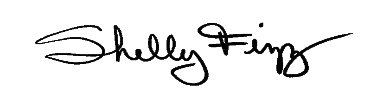 Shelly FizzZoning and Codes OfficerMuhlenberg Township